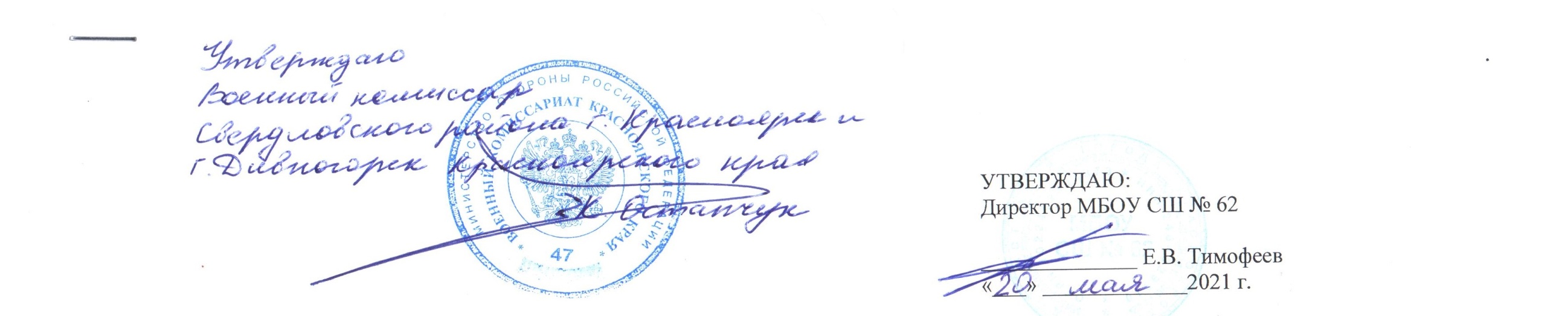 УЧЕБНО-ТЕМАТИЧЕСКИЙ ПЛАНпрограммы «Основы медицинских знаний и здорового образа жизни»для граждан женского пола, обучающихся в 10-х классе МБОУ СШ № 62с ___ мая по ___ мая 2021 годаОтветственный за изучение медицинской программы учитель МБОУ СШ № 62_________________________ Кроттер Ю.В. 	    № ппТема, содержание и вид занятийТема, содержание и вид занятийКоличество часов* Руководитель занятияМесто проведенияДата Времяадаптировано с учетом норм СанПиНМатериальное обеспечение12234561 день 25.05.2021 (очно-заочное дистанционное)1 день 25.05.2021 (очно-заочное дистанционное)1 день 25.05.2021 (очно-заочное дистанционное)1 день 25.05.2021 (очно-заочное дистанционное)1 день 25.05.2021 (очно-заочное дистанционное)1 день 25.05.2021 (очно-заочное дистанционное)Основы здорового образа жизниОсновы здорового образа жизни81Лекция «Личная гигиена, общие понятия и определения» Некоторые понятия об очищении организма.Формирование правильного взаимоотношения половЛекция «Личная гигиена, общие понятия и определения» Некоторые понятия об очищении организма.Формирование правильного взаимоотношения полов111Учитель химии и биологииМБОУ СШ № 628.00 – 8.459.00 – 9.4510.00 – 10.45Онлайн Конспект учебного занятия, видеоролики сопровождения лекции, плакаты, схемы, листы задания, методический раздаточный материал в режиме (онлайн).2Лекции:Первая помощь при острой сердечной недостаточности.Первая помощь при инсульте.Инфаркт миокарда.Понятие клинической смерти и реанимации. Возможные причины и признаки клинической смерти.Лекции:Первая помощь при острой сердечной недостаточности.Первая помощь при инсульте.Инфаркт миокарда.Понятие клинической смерти и реанимации. Возможные причины и признаки клинической смерти.111Учитель химии и биологииМБОУ СШ № 6211.00-11.4512.00 – 12.4513.00 – 13.453Домашняя работа.Самостоятельное изучение тем, распределение тем по группам:1 группа – 4-5 человек: Уход за кожей, зубами и волосами. Гигиена одежда.2 группа – 4-5 человек: Основные инфекционные и неинфекционные заболевания.3 группа – 4-5 человек: Меры профилактики инфекционных заболеваний.Онлайн - тест по итогам 1 дня обучения.Ссылка: https://forms.gle/EVjJzr26QWrH9oVd8 Домашняя работа.Самостоятельное изучение тем, распределение тем по группам:1 группа – 4-5 человек: Уход за кожей, зубами и волосами. Гигиена одежда.2 группа – 4-5 человек: Основные инфекционные и неинфекционные заболевания.3 группа – 4-5 человек: Меры профилактики инфекционных заболеваний.Онлайн - тест по итогам 1 дня обучения.Ссылка: https://forms.gle/EVjJzr26QWrH9oVd8 1Учитель химии и биологииПроведение занятий с дистанционной формой обучения14.00 – 14.30Выполнить онлайн тест по результатам 1 дня обученияПринести бинты по 2 упаковки на 1 человека (1 марлевый, 1 эластичный)2 день 26.05.2021 ( очно -  заочное дистанционное)2 день 26.05.2021 ( очно -  заочное дистанционное)2 день 26.05.2021 ( очно -  заочное дистанционное)2 день 26.05.2021 ( очно -  заочное дистанционное)2 день 26.05.2021 ( очно -  заочное дистанционное)2 день 26.05.2021 ( очно -  заочное дистанционное)1Лекция «Виды ран и общие правила оказания первой помощи». Лекция «Виды ран и общие правила оказания первой помощи». 1Учитель химии и биологииУчебный класс МБОУ СШ № 628.00-8.45Конспект учебного занятия, видеоролики сопровождения лекции, плакаты, схемы, листы задания, методический раздаточный материал2Лекция «Болезни, передаваемые половым путём, и меры их профилактики».Лекция «СПИД и его профилактика».Лекция «Болезни, передаваемые половым путём, и меры их профилактики».Лекция «СПИД и его профилактика».2Учитель химии и биологииУчебный класс МБОУ СШ № 629.00 -9.4510.00 – 10.45Конспект учебного занятия, видеоролики сопровождения лекции, плакаты, схемы, листы задания, методический раздаточный материал.3Виды ран и повязок, общие правила оказания первой помощи. Правила наложения давящей повязки.Практическое занятие.Виды ран и повязок, общие правила оказания первой помощи. Правила наложения давящей повязки.Практическое занятие.2Учитель химии и биологииУчебный классМБОУ СШ № 6211.00-11.4512.00 – 12.45Аптечка первой медицинской помощи, медицинский жгут, комплект санитарной сумки.4Домашняя работа.Самостоятельное изучение тем, распределение тем по группам:1 группа – 4-5 человек: Первая помощь при тепловом и солнечном ударах, 2 группа – 4-5 человек: при поражении электрическим током, 3 группа – 4-5 человек: при ожогах и отмороженияхПри поражении электрическим током (дополнительный материал)Онлайн – тест по итогам второго дня обученияСсылка: https://forms.gle/SAhqft8zvpKsc6T49 Домашняя работа.Самостоятельное изучение тем, распределение тем по группам:1 группа – 4-5 человек: Первая помощь при тепловом и солнечном ударах, 2 группа – 4-5 человек: при поражении электрическим током, 3 группа – 4-5 человек: при ожогах и отмороженияхПри поражении электрическим током (дополнительный материал)Онлайн – тест по итогам второго дня обученияСсылка: https://forms.gle/SAhqft8zvpKsc6T49 2Учитель химии и биологииПроведение занятий с дистанционной формой обучения13.00-13.30Выполнить онлайн-тест по итогам 2 дня обученияСделать конспект занятия на заданную тему или выполнить презентацию3 день 27.05.2021 (заочное дистанционное)3 день 27.05.2021 (заочное дистанционное)3 день 27.05.2021 (заочное дистанционное)3 день 27.05.2021 (заочное дистанционное)3 день 27.05.2021 (заочное дистанционное)3 день 27.05.2021 (заочное дистанционное)1Способы остановки кровотечения. Правила наложения давящей повязки и жгута.Способы остановки кровотечения. Правила наложения давящей повязки и жгута.3Учитель химии и биологииПроведение занятий с дистанционной формой обучения8.00-8.308.45 – 9.159.30 -10.00Онлайн Конспект учебного занятия, видеоролики сопровождения лекции, плакаты, схемы, листы задания, методический раздаточный материал2Первая помощь при острой сердечной недостаточности, при инсульте.Первая помощь при острой сердечной недостаточности, при инсульте.2Учитель химии и биологииПроведение занятий с дистанционной формой обучения10.15-10.4511.00 – 11.30Видео работы на Тренажере «Максим - II»3Домашняя работа.Самостоятельное изучение тем, распределение тем по группам:1 группа – 4-5 человек: Первая помощь при травмах опорно-двигательного аппарата, профилактика подобных травм, 2 группа – 4-5 человек: Первая помощь при ЧМТ (с 41 мин.), 3 группа – 4-5 человек: Первая помощь при травмах груди (с 51 мин.), живота с (55 мин.), в области таза (с 39 мин.), при повреждении позвоночника (32 мин.).Онлайн-тест по итогам 3 дня обученияСсылка: https://forms.gle/qkMQLazDiiRaUMeq9 Домашняя работа.Самостоятельное изучение тем, распределение тем по группам:1 группа – 4-5 человек: Первая помощь при травмах опорно-двигательного аппарата, профилактика подобных травм, 2 группа – 4-5 человек: Первая помощь при ЧМТ (с 41 мин.), 3 группа – 4-5 человек: Первая помощь при травмах груди (с 51 мин.), живота с (55 мин.), в области таза (с 39 мин.), при повреждении позвоночника (32 мин.).Онлайн-тест по итогам 3 дня обученияСсылка: https://forms.gle/qkMQLazDiiRaUMeq9 2Учитель химии и биологииПроведение занятий с дистанционной формой обучения12.00 – 12.30Выполнить онлайн тест по итогам 3 дня обученияСделать конспект занятия на данную тему или презентацию4 день 28.05.2021 (очное)4 день 28.05.2021 (очное)4 день 28.05.2021 (очное)4 день 28.05.2021 (очное)4 день 28.05.2021 (очное)4 день 28.05.2021 (очное)1Правила проведения непрямого массажа сердца и искусственной вентиляции лёгких на тренажёре Максим - II. Урок практического занятия.Правила проведения непрямого массажа сердца и искусственной вентиляции лёгких на тренажёре Максим - II. Урок практического занятия.3Учитель химии и биологииУчебный класс МБОУ СШ № 628.00-8.459.00 -9.4510.00 – 10.45Конспект учебного занятия, видеоролики сопровождения лекции, плакаты, схемы, листы задания, методический раздаточный материал2.Первая доврачебная помощь при попадании в полости носа, глотки, пищевод и верхние дыхательные пути инородных тел. Урок практического занятия.У маленьких детейПервая доврачебная помощь при попадании в полости носа, глотки, пищевод и верхние дыхательные пути инородных тел. Урок практического занятия.У маленьких детей3Учитель химии и биологииУчебный класс МБОУ СШ № 6211.00-11.4512.00 -12.4513.00 -13.45Конспект учебного занятия, видеоролики сопровождения лекции, плакаты, схемы, листы задания, методический раздаточный материал3Контрольный тест по темам 4 дня обученияСсылка https://forms.gle/UqPgJNj4tbWyoXAz7 Контрольный тест по темам 4 дня обученияСсылка https://forms.gle/UqPgJNj4tbWyoXAz7 1Учитель химии и биологииПроведение занятий с дистанционной формой обучения14.00-14.30Онлайн тест5 день 29.05.2021 (очное)5 день 29.05.2021 (очное)5 день 29.05.2021 (очное)5 день 29.05.2021 (очное)5 день 29.05.2021 (очное)5 день 29.05.2021 (очное)1Первая помощь и транспортировка пострадавшего, при травмах опорно-ддвигательного аппарата, первая помощь при черепно-мозговой травме профилактика подобных травм (повязки на голову). Практическое занятие. Повязки и транспортировка.Общие правила транспортировки пострадавшего. Транспортировка пострадавшего двумя спасателями.Транспортировка пострадавшего при ДТП.Первая помощь и транспортировка пострадавшего, при травмах опорно-ддвигательного аппарата, первая помощь при черепно-мозговой травме профилактика подобных травм (повязки на голову). Практическое занятие. Повязки и транспортировка.Общие правила транспортировки пострадавшего. Транспортировка пострадавшего двумя спасателями.Транспортировка пострадавшего при ДТП.3Учитель химии и биологииУчебный класс МБОУ СШ № 628.00-8.459.00 - 9.4510.00 – 10.45Аптечка первой медицинской помощи, медицинский жгут, комплект санитарной сумки, санитарные носилки, шины.2.Первая помощь при травмах груди, живота, костей конечностей, при повреждении позвоночника. Практическое занятие.Понятие травмы опорно-двигательного аппарата.Первая помощь при ушибах, растяжениях, вывихах и переломах.Первая помощь при травмах груди, живота, костей конечностей, при повреждении позвоночника. Практическое занятие.Понятие травмы опорно-двигательного аппарата.Первая помощь при ушибах, растяжениях, вывихах и переломах.2Учитель химии и биологии.Учебный класс МБОУ СШ № 6211.00-11.4512.00 – 12.45Аптечка первой медицинской помощи, медицинский жгут, комплект санитарной сумки, санитарные носилки, шины.4.Первая помощь при отморожении, тепловом и солнечном ударах, при поражении электрическим током и при ожогах (повязка варежка) (повязка перчатка). Практическое занятие. Повязки на верхнюю конечность и транспортировка.Зачёт по практическим умениям.Первая помощь при отморожении, тепловом и солнечном ударах, при поражении электрическим током и при ожогах (повязка варежка) (повязка перчатка). Практическое занятие. Повязки на верхнюю конечность и транспортировка.Зачёт по практическим умениям.1Учитель химии и биологииУчебный класс МБОУ СШ № 6213.00-13.45Аптечка первой медицинской помощи, медицинский жгут, комплект санитарной сумки, санитарные носилки, шины.Итоговый тест.5.Торжественное закрытие учебных полевых сборов 2021. Смотр песни и строя. Подведение итогов и награждение. Торжественное закрытие учебных полевых сборов 2021. Смотр песни и строя. Подведение итогов и награждение. 1Преподаватель-организатор ОБЖ В.П. ПочепневУчитель химии и биологииЗамдиректора по УВР МБОУ СШ № 6214.00-14.30Сценарий мероприятия торжественного закрытия, Протоколы сдачи нормативов, поощрительные призы и грамоты. Флаг РФ, гимн РФ. Микрофоны и аудиооборудование.Итого:Основы ЗОЖОМЗ и правила оказания ПМПВсего: Основы ЗОЖОМЗ и правила оказания ПМПВсего: 82735 